В  соответствии  с  Федеральным законом от 7 февраля 2011 года №6-ФЗ «Об общих принципах организации и деятельности контрольно-счетных организации и деятельности контрольно-счетных органов субъектов Российской Федерации и муниципальных образований», Положением о Контрольно-счетной комиссии Добровского муниципального района, утвержденного решением Совета депутатов Добровского муниципального района  от 24 декабря 2021 г. №83-рс, с учетом Общих требований к стандартам внешнего государственного и муниципального аудита (контроля) для проведения контрольных и экспертно-аналитических мероприятий контрольно-счетными органами субъектов Российской Федерации и муниципальных образований, утвержденных постановлением Коллегии Счетной палаты Российской Федерации от 29.03.2022 № 2ПК)          1.Утвердить Стандарт внешнего муниципального финансового контроля (СВМ          ФК 001)  «Общие правила проведения контрольных мероприятий» (Приложение).          2.Опубликовать утвержденный стандарт Контрольно-счетной комиссии на официальном сайте администрации Добровского района в информационно-телекоммуникационной сети «Интернет»  в разделе «Контрольно-счетная комиссия».          3. Распоряжение №13-р от 11.07.2017г. «Об утверждении Стандарта внешнего муниципального финансового контроля «Общие правила проведения контрольных мероприятий» считать утратившим силу.         4. Контроль за исполнением настоящего распоряжения оставляю за собой.Председатель Контрольно-счетной комиссии Добровского  района                                                                                                     Е.В.Животворова 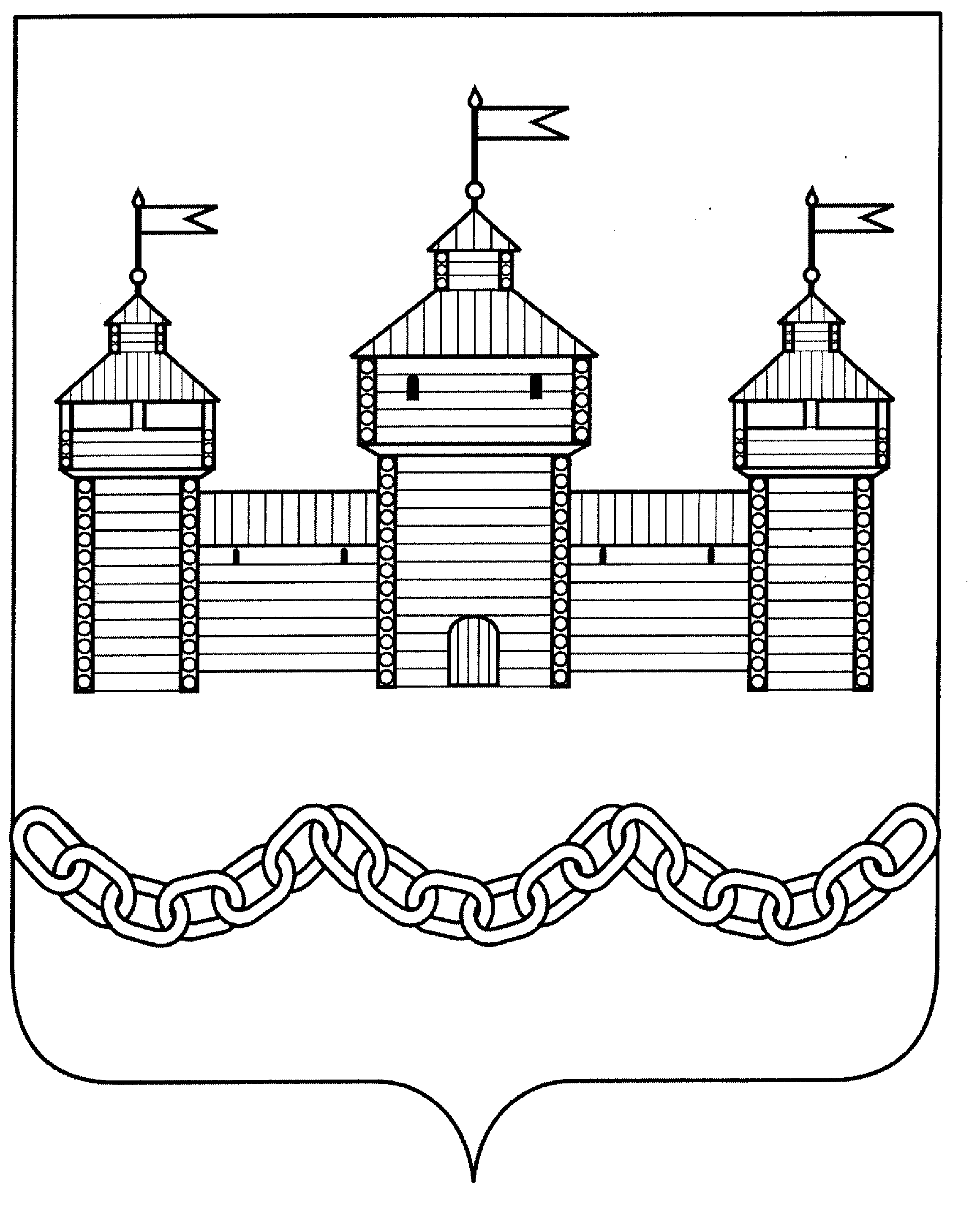 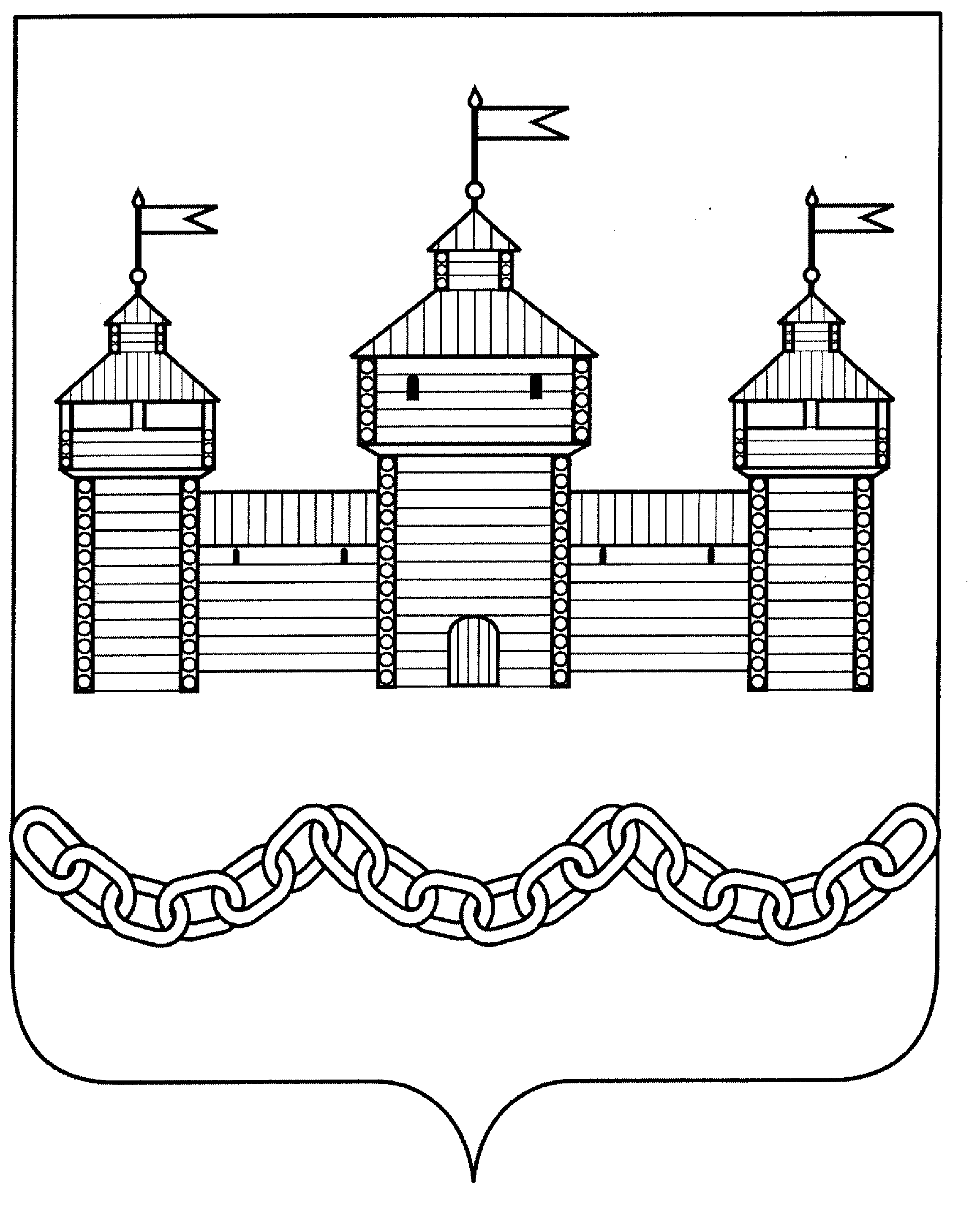 Контрольно-счетная комиссия Добровского муниципального районаЛипецкой области Российской ФедерацииРАСПОРЯЖЕНИЕКонтрольно-счетная комиссия Добровского муниципального районаЛипецкой области Российской ФедерацииРАСПОРЯЖЕНИЕКонтрольно-счетная комиссия Добровского муниципального районаЛипецкой области Российской ФедерацииРАСПОРЯЖЕНИЕКонтрольно-счетная комиссия Добровского муниципального районаЛипецкой области Российской ФедерацииРАСПОРЯЖЕНИЕ           06.03.2023 г.Об утверждении Стандарта внешнего муниципального финансового контроля «Общие правила проведения контрольных мероприятий»                                              № 3-р    